附件1安徽省县域学前教育普及普惠督导评估指标体系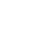 督导评估指标督导评估指标督导评估要点一级指标二级指标督导评估要点1.普及普惠水平1.学前三年毛入园率达到90%1.学前三年毛入园率达到90%1.普及普惠水平2.普惠性幼儿园覆盖率达到80%2.普惠性幼儿园覆盖率达到80%1.普及普惠水平3.公办园在园幼儿占比达到50%3.公办园在园幼儿占比达到50%2.政府保障情况4.党的领导坚强有力4.县委县政府加强对学前教育事业的领导2.政府保障情况4.党的领导坚强有力5.幼儿园党的组织和党的工作实现全覆盖2.政府保障情况5.发展规划科学合理6.制定幼儿园布局规划2.政府保障情况5.发展规划科学合理7.把普惠性幼儿园建设纳入城乡公共管理和公共服务设施统一规划，列入本地区控制性详细规划2.政府保障情况6.学前教育公共服务网络基本完善　8.农村地区每个乡镇原则上至少有一所公办中心园，大村独立建园或设分园，小村联合办园，人口分散地区根据实际情况举办流动幼儿园、季节班等2.政府保障情况7.小区配套幼儿园管理规范9.落实省定小区配套幼儿园建设管理办法，小区配套幼儿园与首期建设的居民住宅区同步规划、同步设计、同步建设、同步验收、同步交付使用2.政府保障情况7.小区配套幼儿园管理规范10.现有小区配套幼儿园由当地政府统筹安排办成公办园或委托办成普惠性民办园，且运转良好。2.政府保障情况8.财政投入到位11.落实省定公办园生均财政拨款标准或生均公用经费标准2.政府保障情况8.财政投入到位12.落实企事业单位、部队、高校、街道、村集体办幼儿园财政补助政策2.政府保障情况8.财政投入到位13.落实省定普惠性民办园认定标准、补助标准及扶持政策2.政府保障情况9.收费合理14.落实公办幼儿园收费标准和普惠性民办园收费办法2.政府保障情况9.收费合理15.幼儿园收费标准根据社会经济发展水平动态调整2.政府保障情况9.收费合理16.各类幼儿园无不合理收费2.政府保障情况10.教师工资待遇有保障17.落实公办园教师工资待遇保障政策，确保教师工资及时足额发放、同工同酬2.政府保障情况10.教师工资待遇有保障18.参照公办园教师工资收入水平，合理确定民办园相应教师工资收入2.政府保障情况11.安全风险防控机制健全19.落实教育、公安、生态环境、交通、住房城乡建设、卫生健康、市场监管、应急等部门对幼儿园园所、食品、卫生、校车、消防等各方面的安全监管责任2.政府保障情况11.安全风险防控机制健全20.督导评估认定前2年内无较大社会影响的安全责任事故2.政府保障情况12.监管制度比较完善21.对民办幼儿园审批严格执行“先证后照”制度，完善年检制度2.政府保障情况12.监管制度比较完善22.落实幼儿园基本信息备案及公示制度2.政府保障情况12.监管制度比较完善23.建立3—5年一轮覆盖所有幼儿园的办园行为督导评估制度2.政府保障情况12.监管制度比较完善24.幼儿园责任督学挂牌督导制度落实到位2.政府保障情况12.监管制度比较完善25.全面完成无证园治理工作2.政府保障情况12.监管制度比较完善26.民办园没有上市、过度逐利等行为3.幼儿园保教质量保障情况13.办园条件合格27.幼儿园园舍条件、玩教具和幼儿图书配备普遍达到规定要求3.幼儿园保教质量保障情况13.办园条件合格28.2017年后规划设计的幼儿园符合《幼儿园建设标准》3.幼儿园保教质量保障情况14.班额普遍达标29.县域内85%以上的班额符合《幼儿园工作规程》有关规定3.幼儿园保教质量保障情况15.教师配足配齐30.按《幼儿园教职工配备标准（暂行）》配足配齐各类幼儿园教职工3.幼儿园保教质量保障情况15.教师配足配齐31.公办园没有“有编不补”的情况3.幼儿园保教质量保障情况15.教师配足配齐32.县域内幼儿园专任教师总数与在园幼儿总数之比不低于1:153.幼儿园保教质量保障情况16.教师管理制度严格33.建立健全幼儿园教师资格准入制度和定期注册制度，全面落实幼儿园教师持教师资格证上岗制度3.幼儿园保教质量保障情况16.教师管理制度严格34.落实幼儿园（含民办）园长、教师定期培训和全员轮训制度3.幼儿园保教质量保障情况16.教师管理制度严格35.加强师德师风建设，幼儿园普遍建立师德教育、考评、奖惩机制3.幼儿园保教质量保障情况16.教师管理制度严格36.督导评估认定前2年内没有发生严重的师德师风事件。3.幼儿园保教质量保障情况17.落实科学保教要求37.县域内幼儿园落实《幼儿园工作规程》《幼儿园教育指导纲要》和《3—6岁儿童学习与发展指南》的规定，以游戏为基本活动，无“小学化”现象。